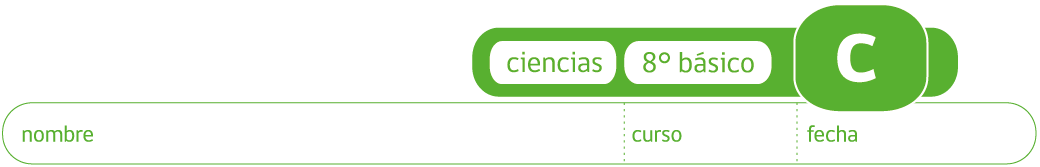 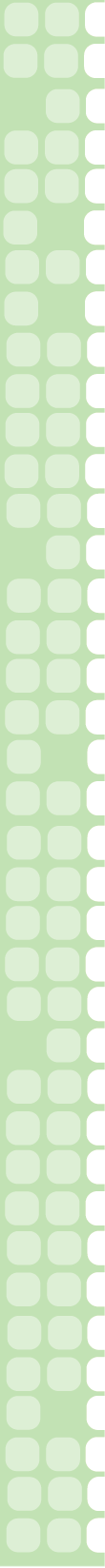 PAUTA ACTIVIDAD: SEPARACIÓN DE CARGAS ELÉCTRICAS Actividad 1: Descubrir la naturaleza de las fuerzas misteriosas 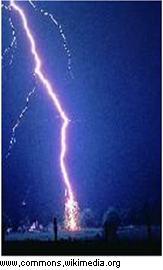 IntroducciónEn el diagrama que se  muestra a continuación usted observará  el funcionamiento de un probador de electricidad (tester) cuando se utiliza tocando un objeto con carga eléctrica.El objeto se puede descargar y las cargas se mueven por el probador al dedo de la persona y de allí a través del cuerpo al suelo.En su recorrido dentro del probador, las cargas pasan por la lámpara y generan una luz naranjo-amarilla que indica una corriente eléctrica muy pequeña que no produce ningún daño al cuerpo y no se nota físicamente.En esta actividad los invitamos a utilizar este instrumento, para observar como los electrones se desplazan en él.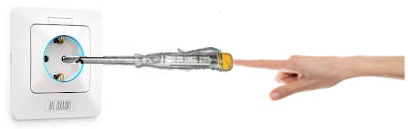 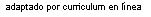 Materiales 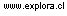 1 Mica de color,  1 Hoja de papel de mantequilla o papel de seda del tamaño de la micaProbador de electricidad (“ tester”)Paño de lana de 20cm de largo por 20cm de ancho aproximadamenteProcedimiento Para ver el resultado del experimento, es recomendable que oscurezca la sala.                    Coloque la mica sobre el papel encima de una mesa.Con el paño de lana frote fuertemente la mica apoyada en la mesa.Separe rápidamente la mica del papel y sujete en una mano la mica y con la otra mano tome el probador de electricidad. Acerque la punta metálica del probador a la mica y finalmente tóquela. Describa todas las observacionesRepita el procedimiento 1, 2, 3 y 4 pero esta vez acerque el probador al papel de seda.Actividad 2: Movimiento de cargas en distintos materiales                                                                           IntroducciónToda materia tiene cargas eléctricas. Existen dos tipos de cargas eléctricas diferentes: cargas negativas (electrones) y cargas positivas (protones). Un cuerpo neutral tiene una distribución equilibrada entre los dos tipos de cargas. Un cuerpo cargado negativamente tiene un exceso  de cargas negativas (electrones) en comparación con su estado neutral y un cuerpo positivo  tiene una carencia de cargas negativas. En el siguiente esquema se presenta un proceso con cargas eléctricas, observe y conteste las preguntas que se encuentran a continuación: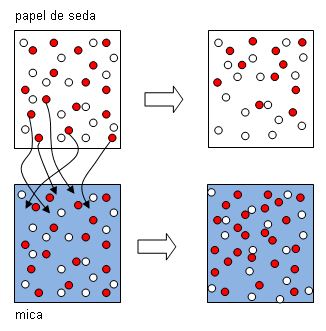 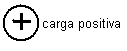 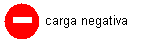 Responda las siguientes preguntas. Si es necesario pida ayuda a su profesor.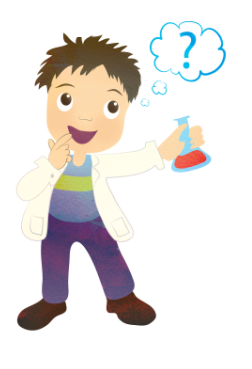 1. ¿Qué cargas poseen inicialmente el papel seda y la mica?2. ¿Qué cargas posee el papel seda luego del contacto con la mica?3. En la actividad 1 utilizó el probador de corriente ¿cuál de los materiales (papel de seda o mica) produjo mayor destello de luz? Explique sus conclusiones.Adaptado por: Ministerio de Educación